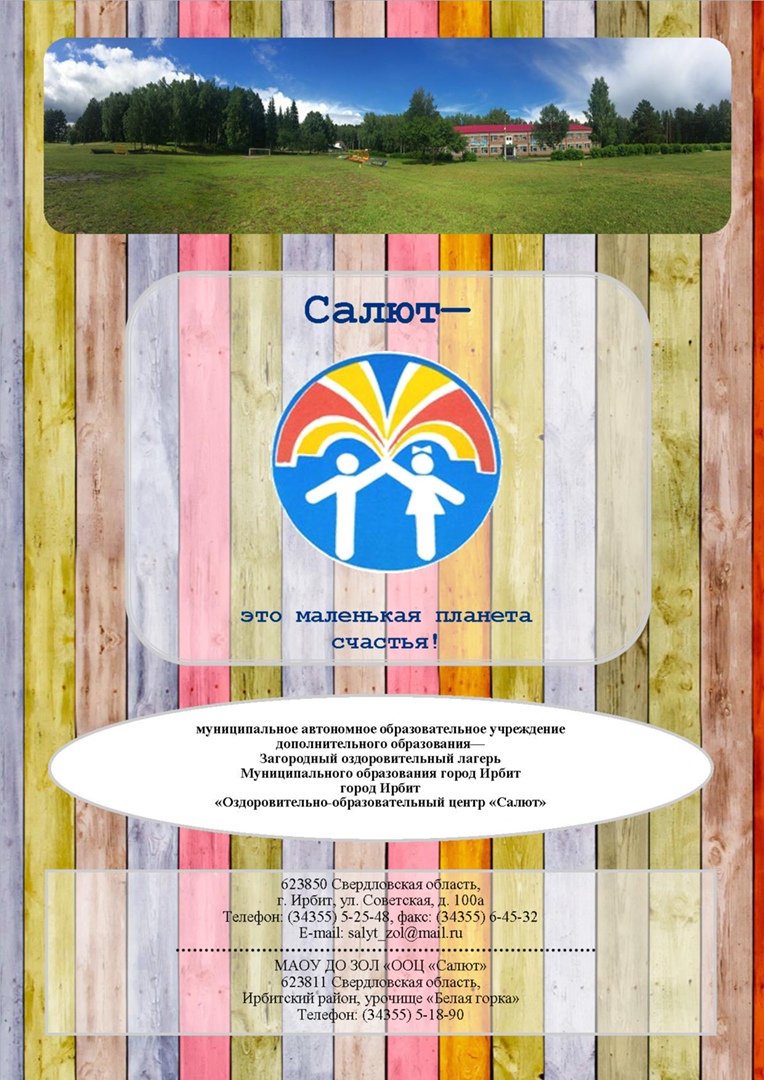 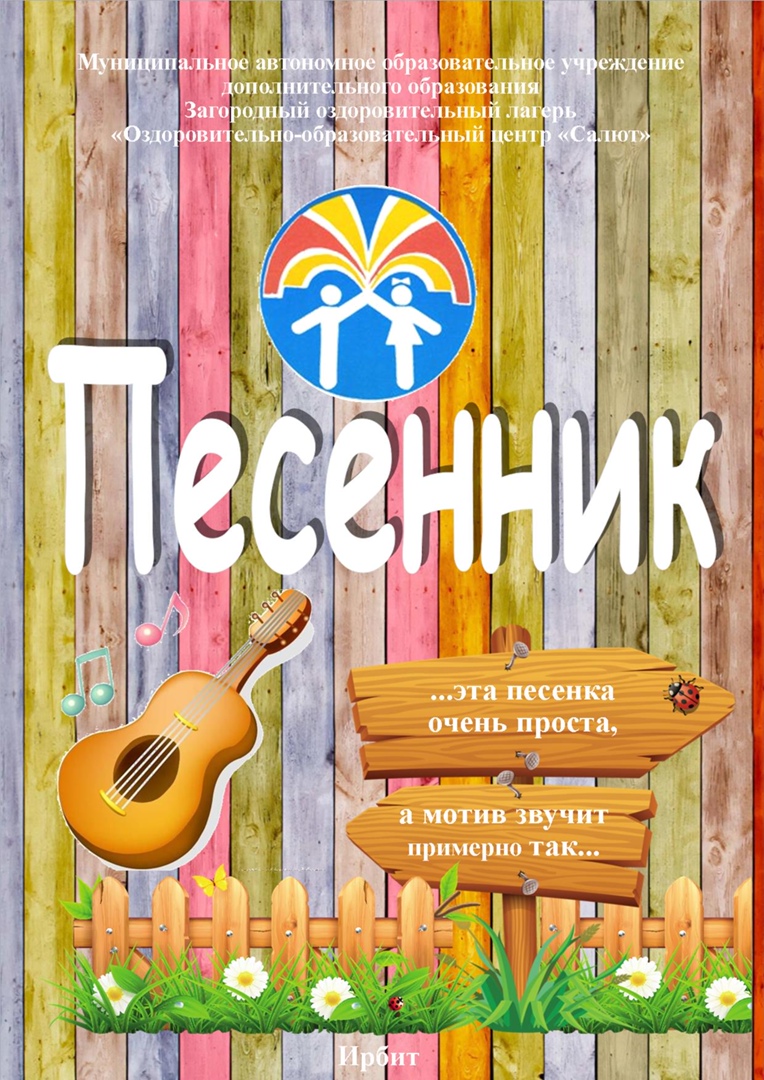 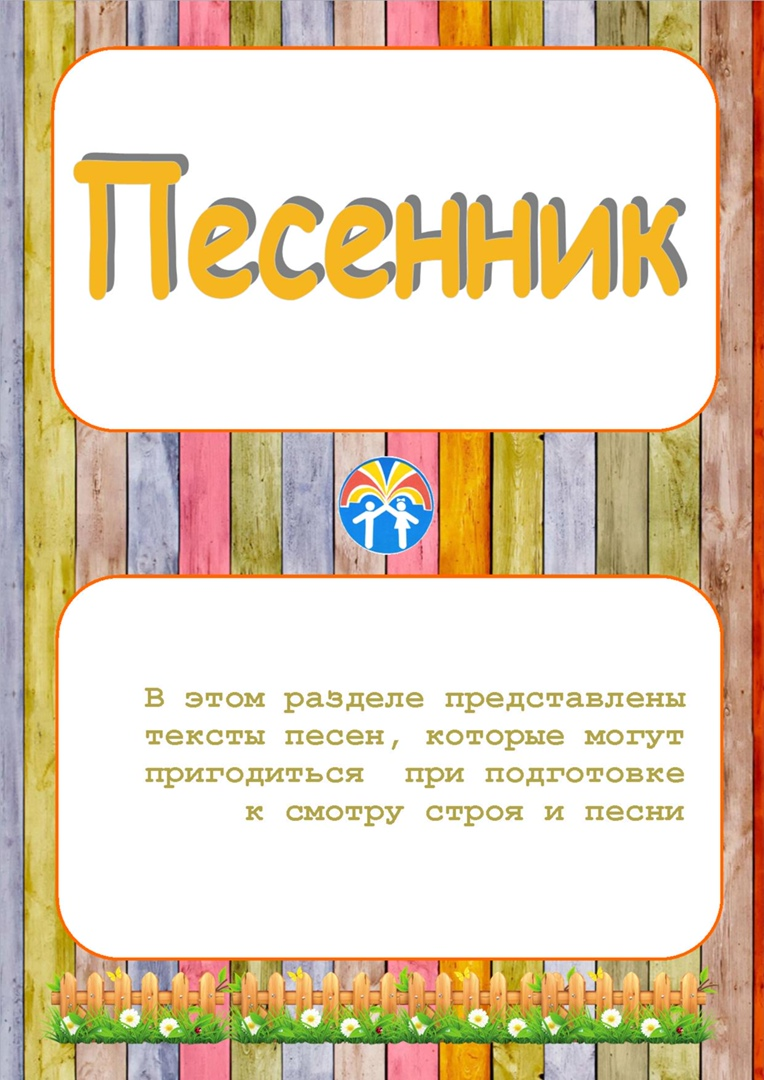 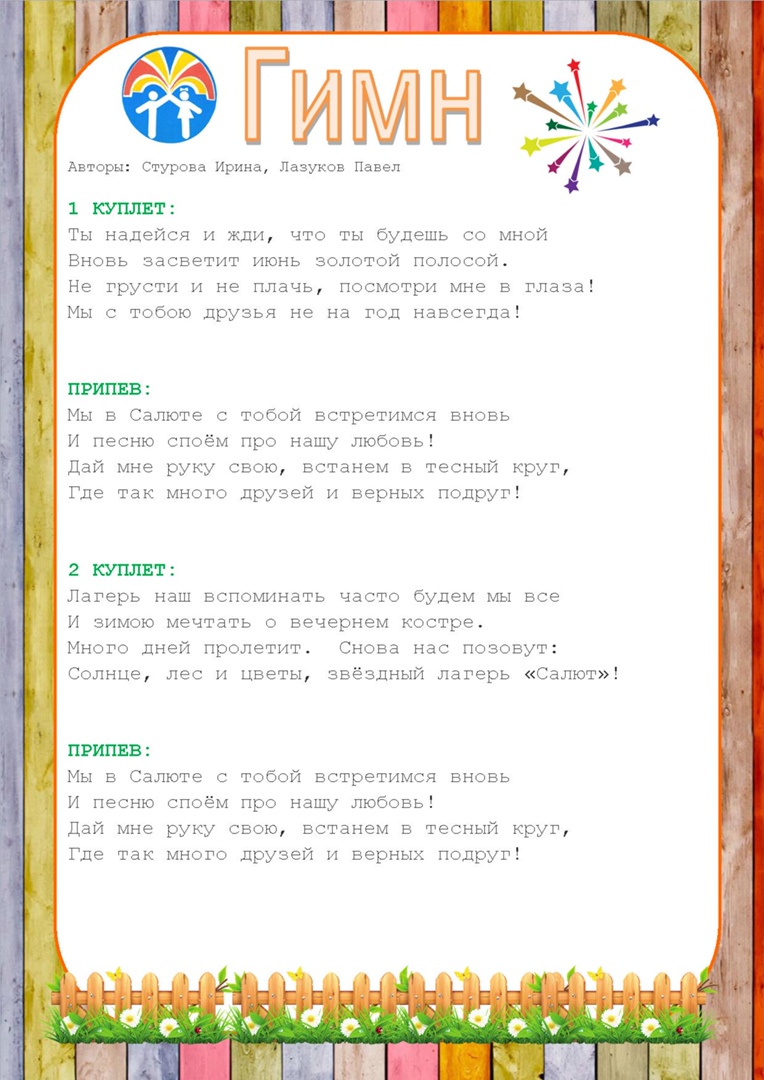 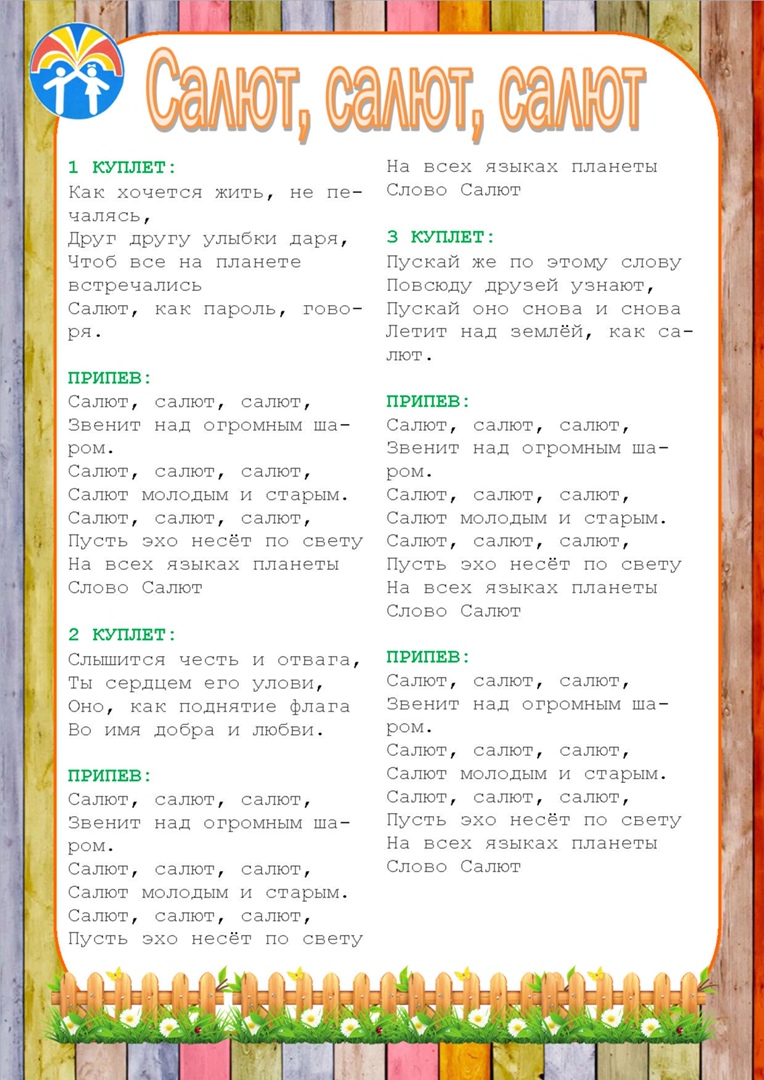 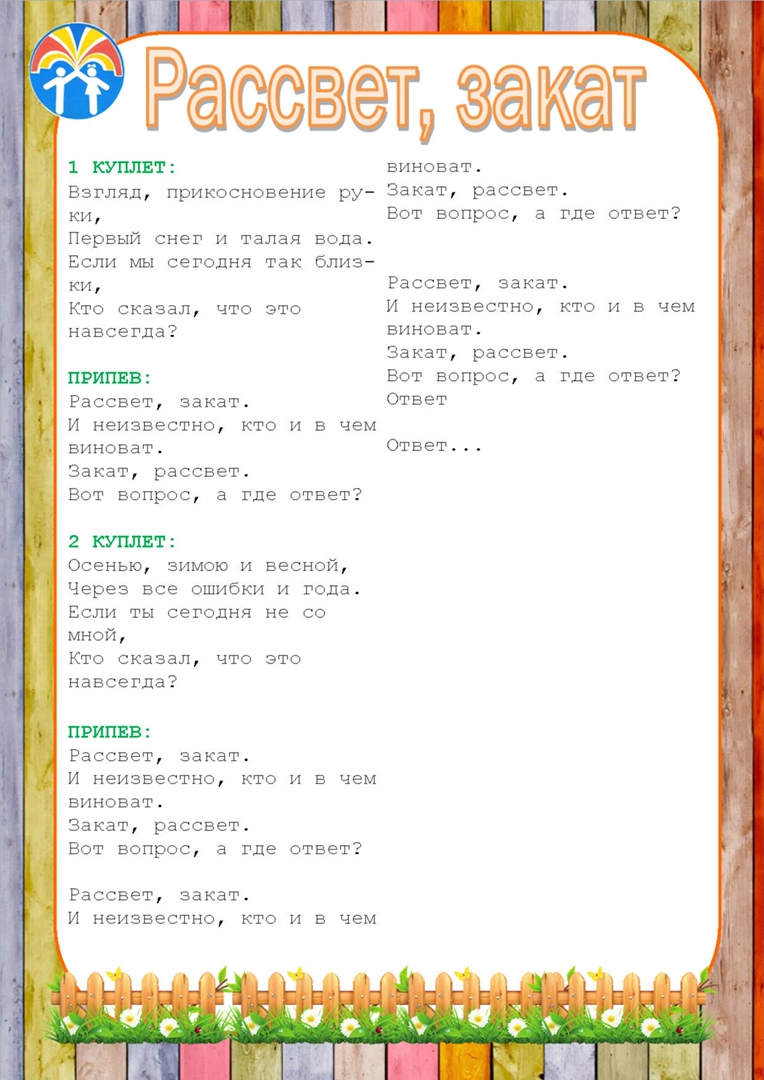 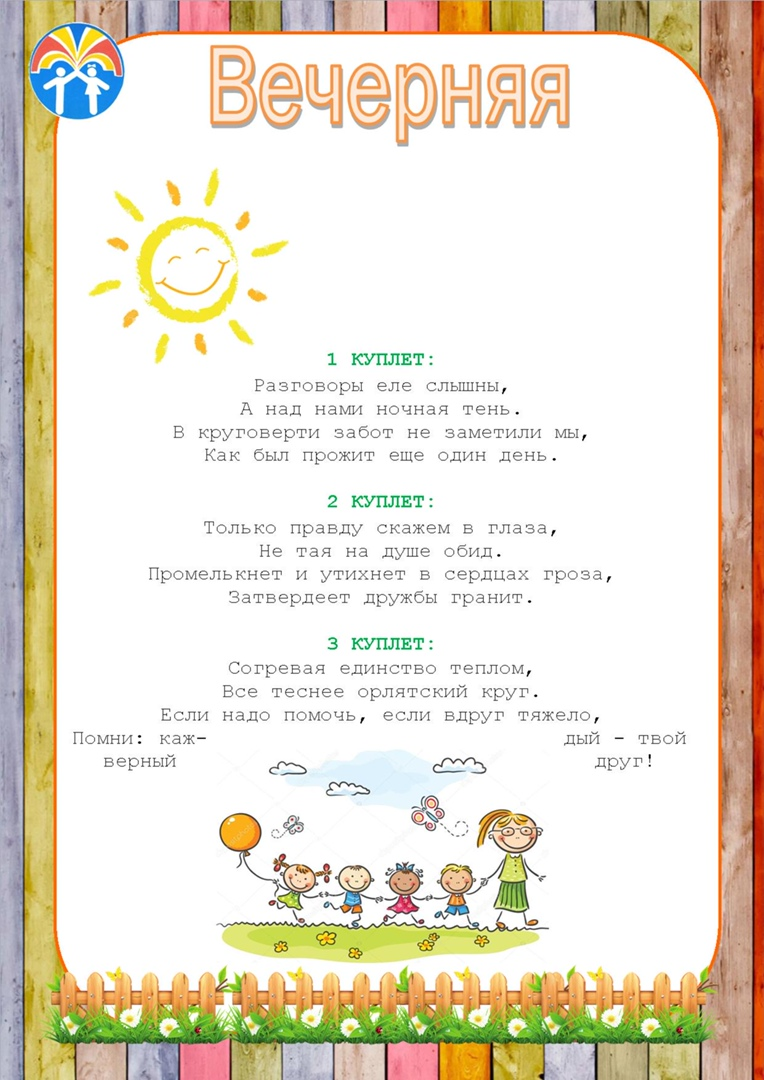 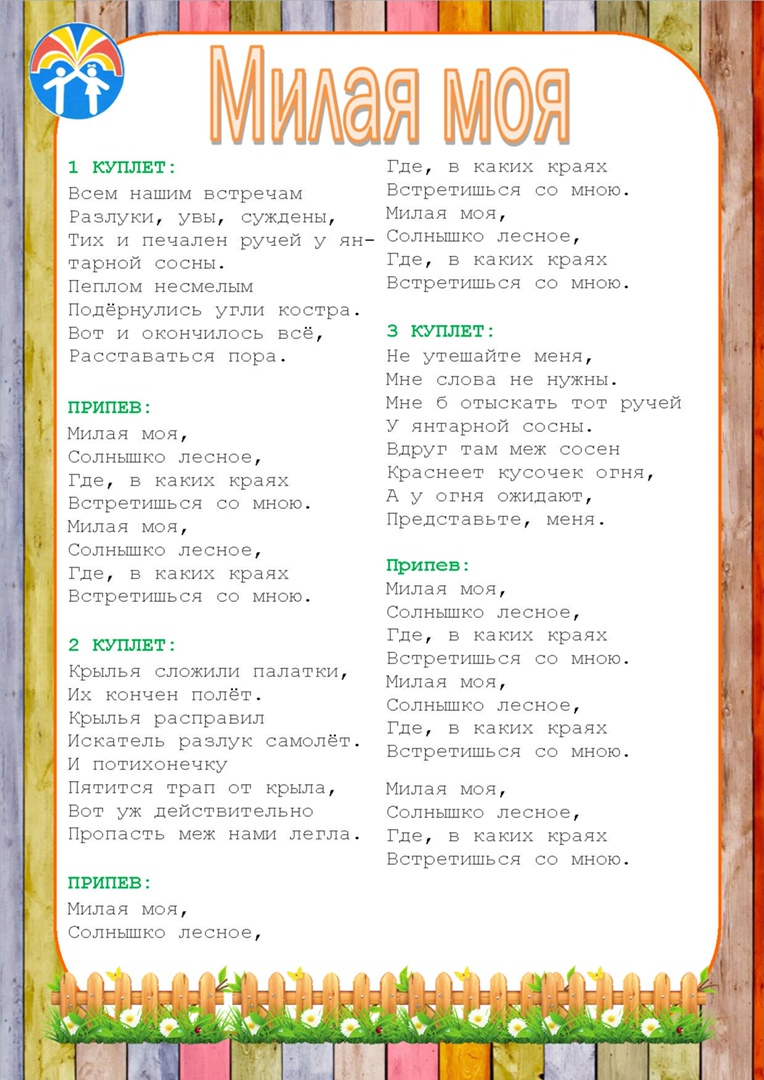 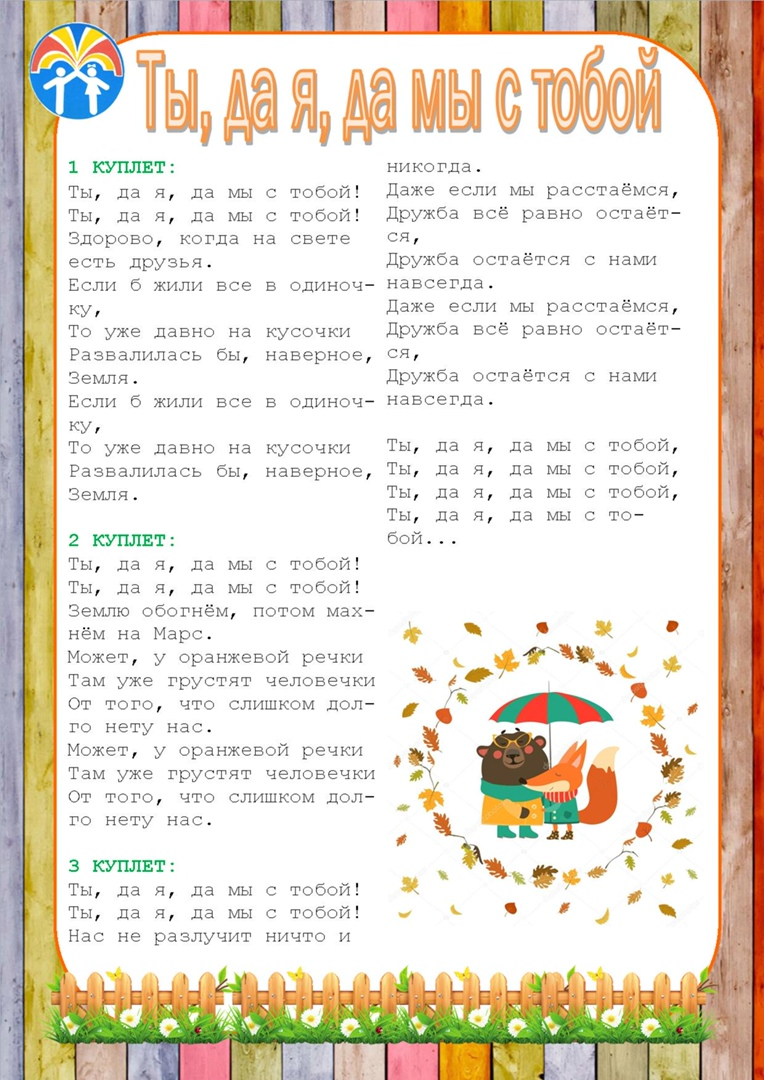 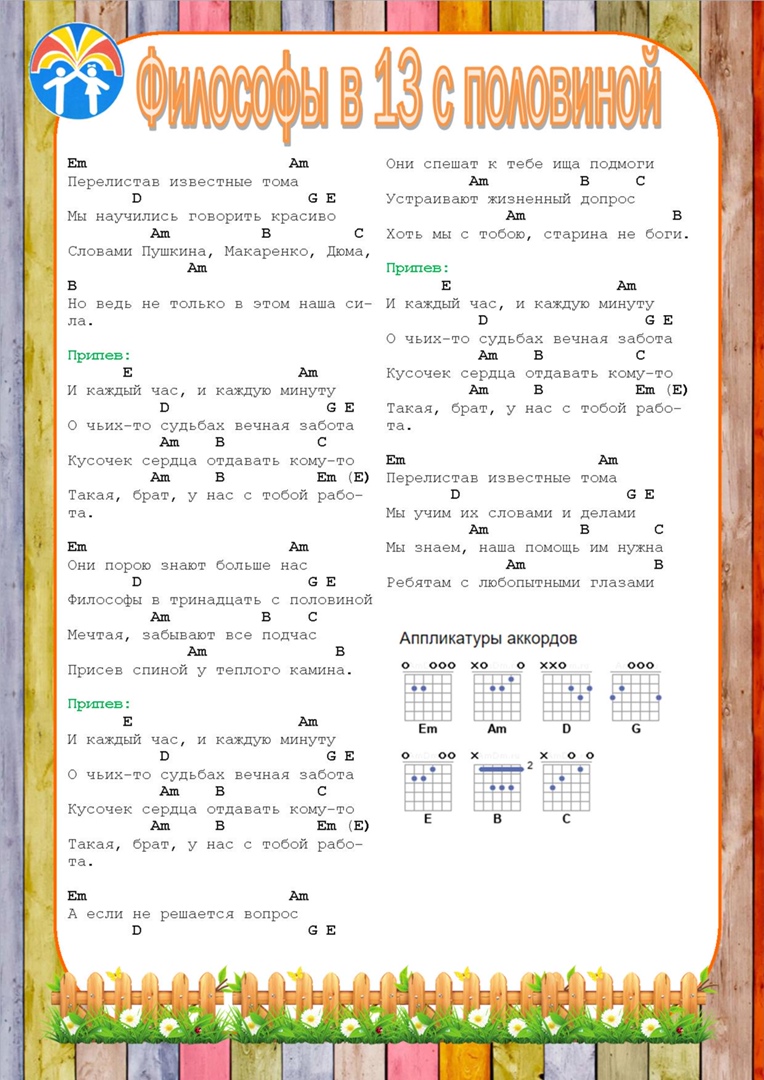 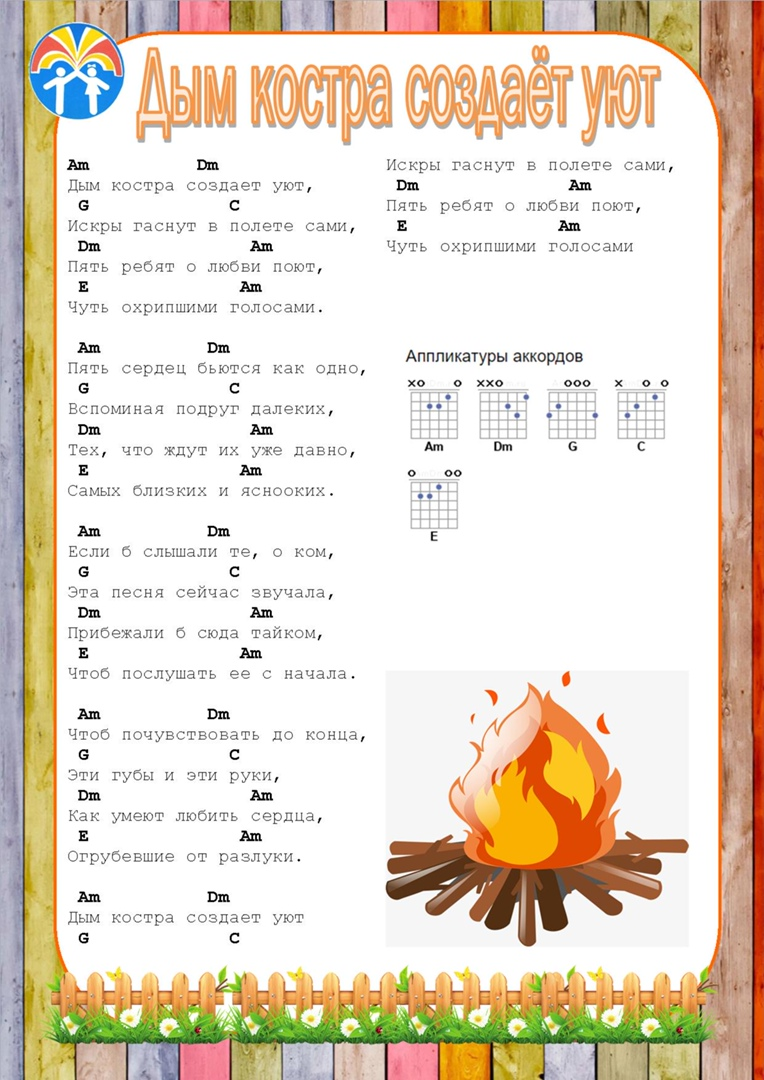 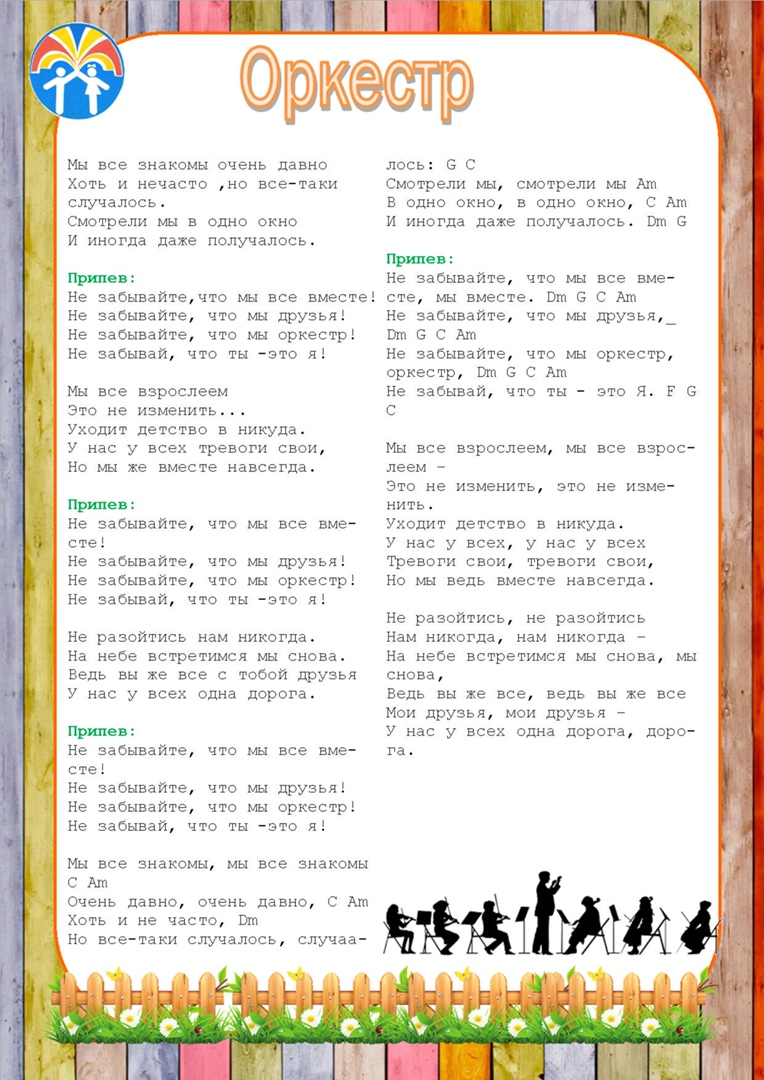 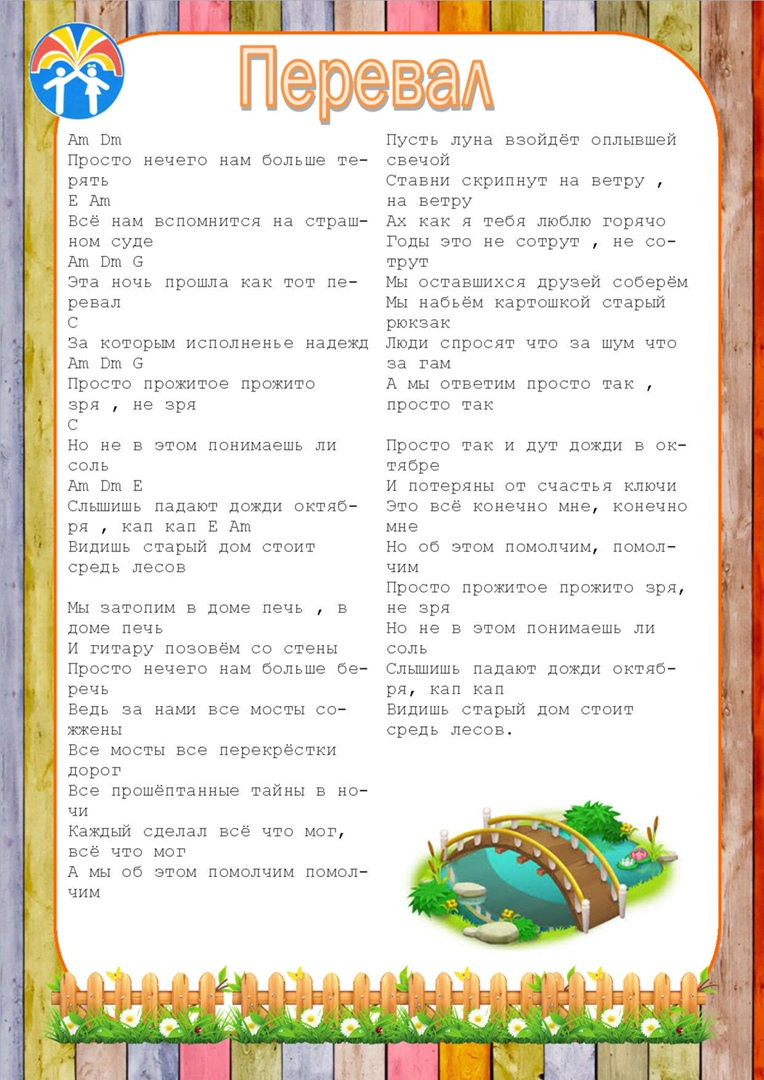 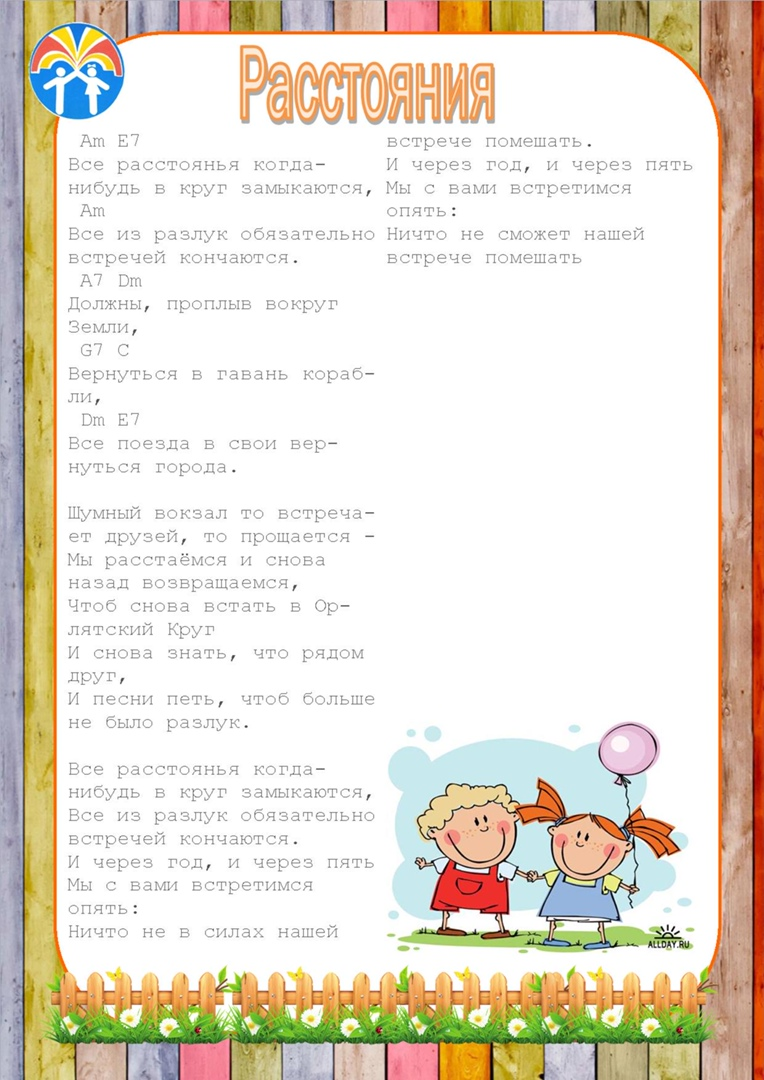 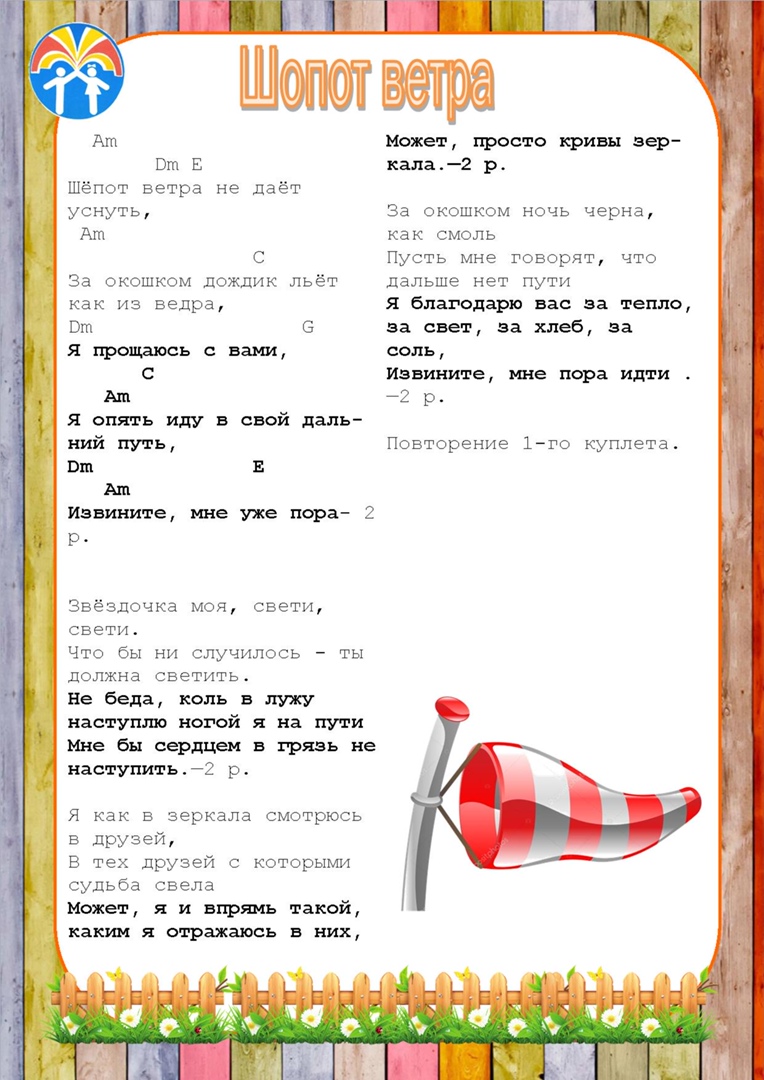 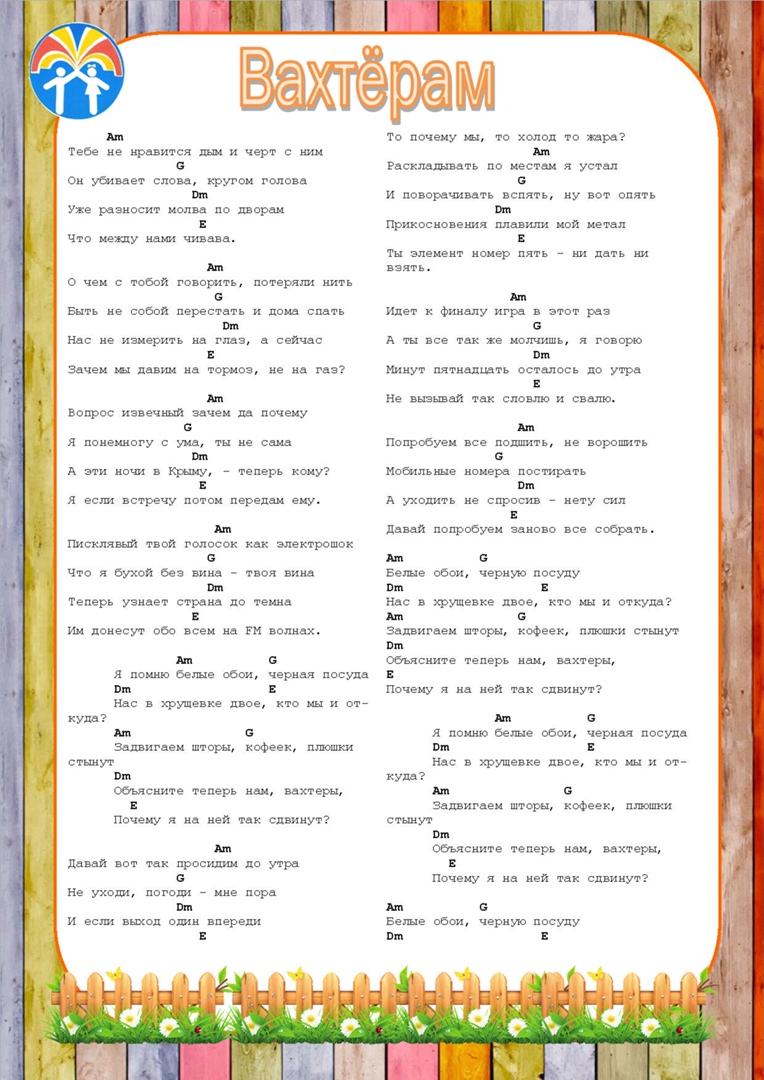 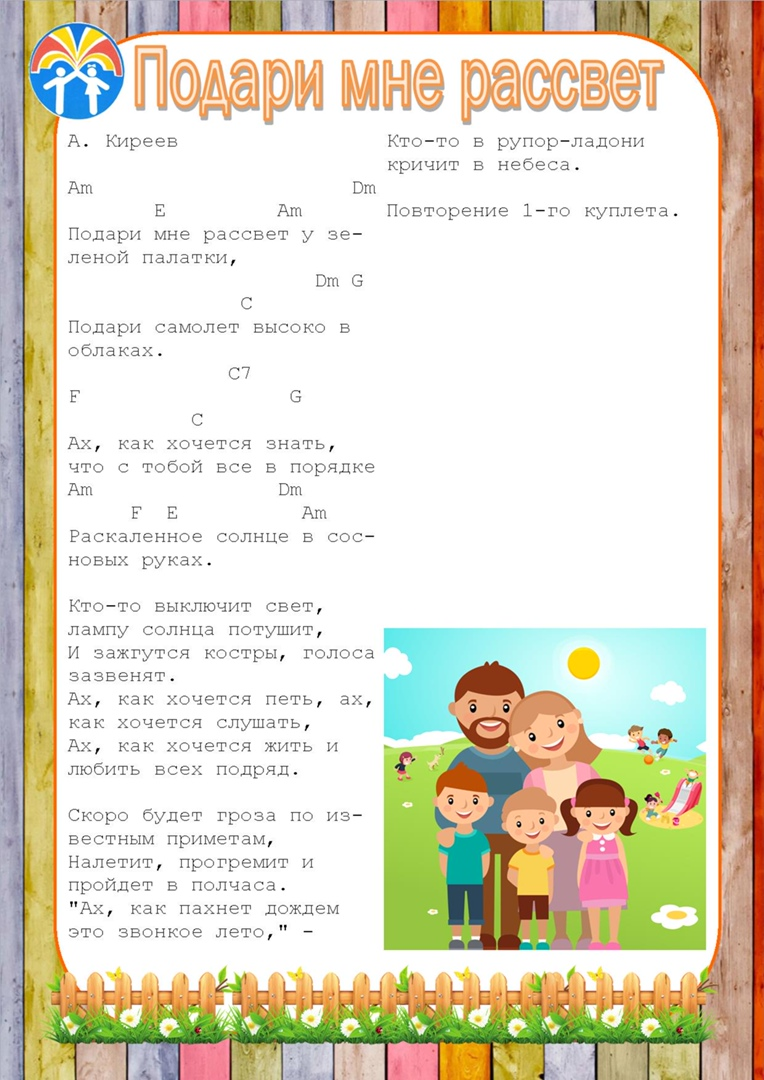 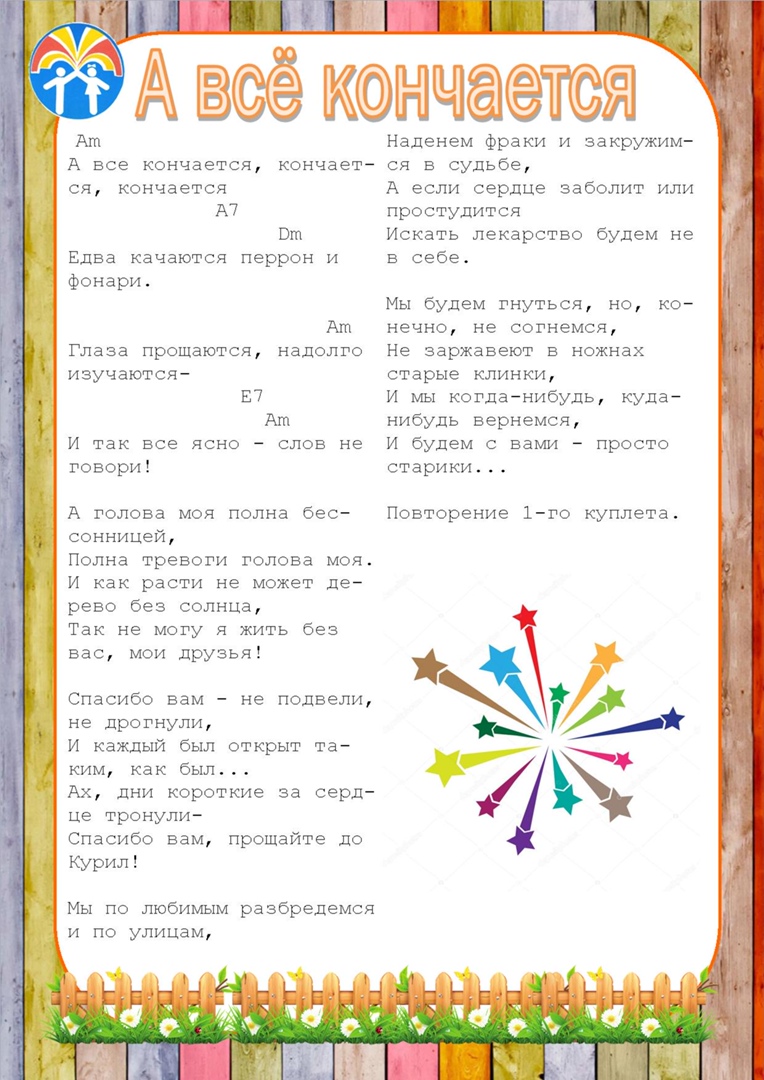 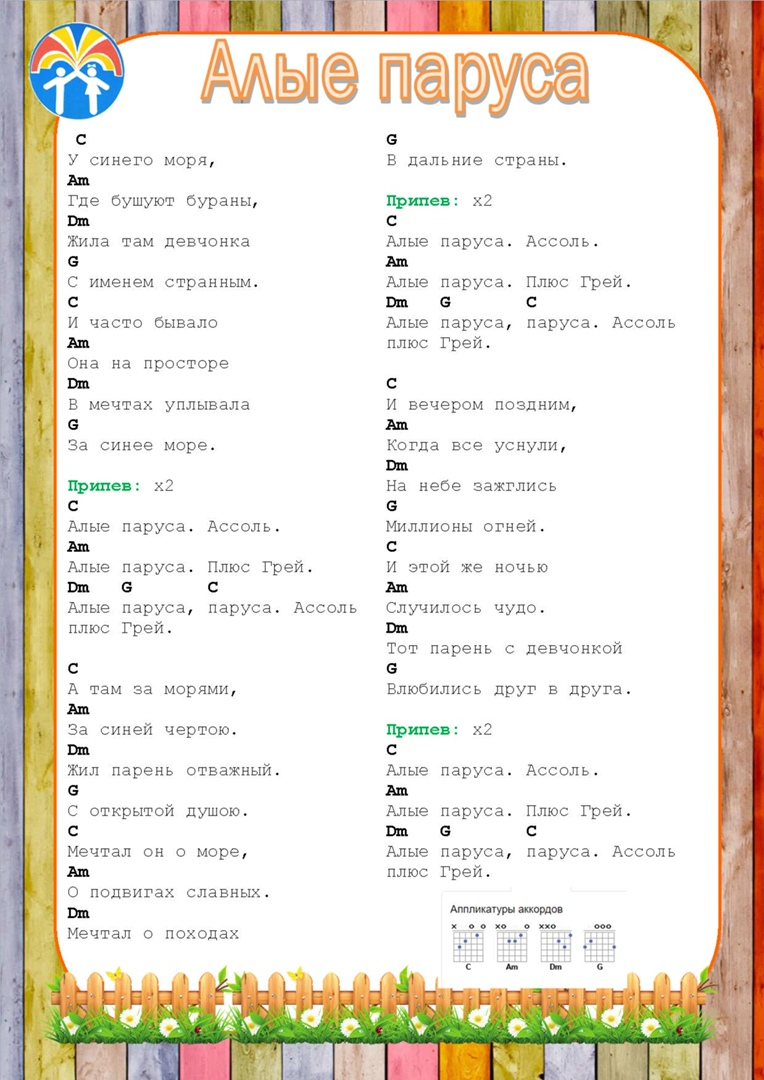 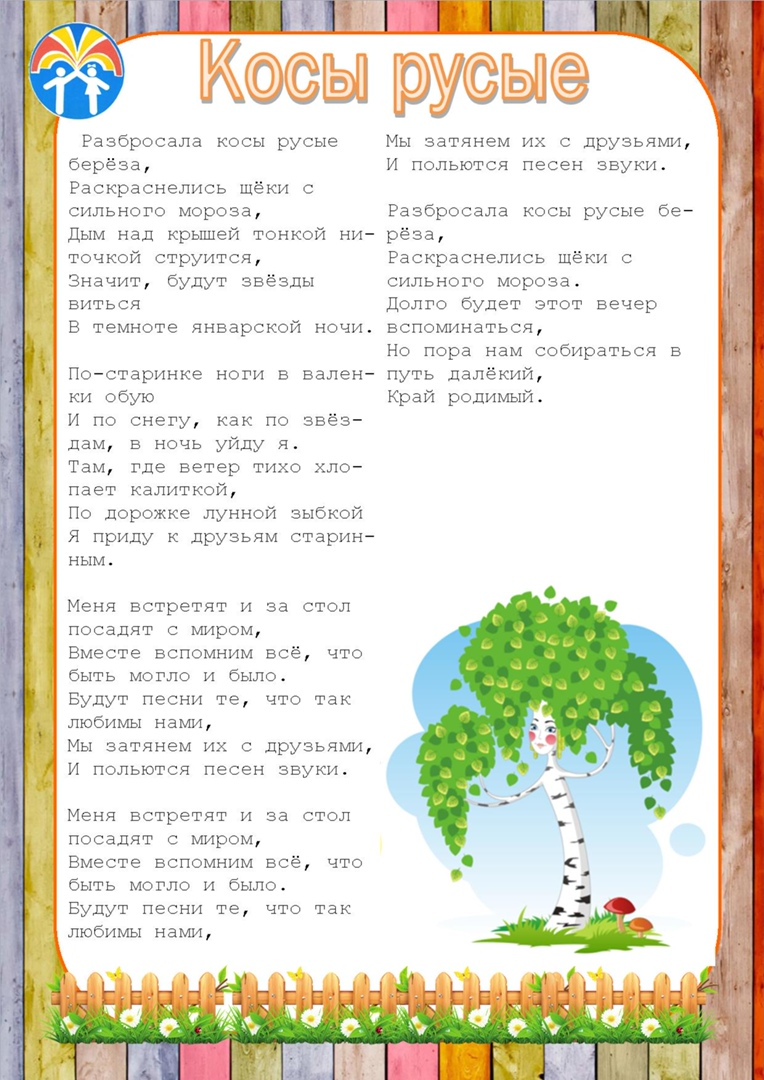 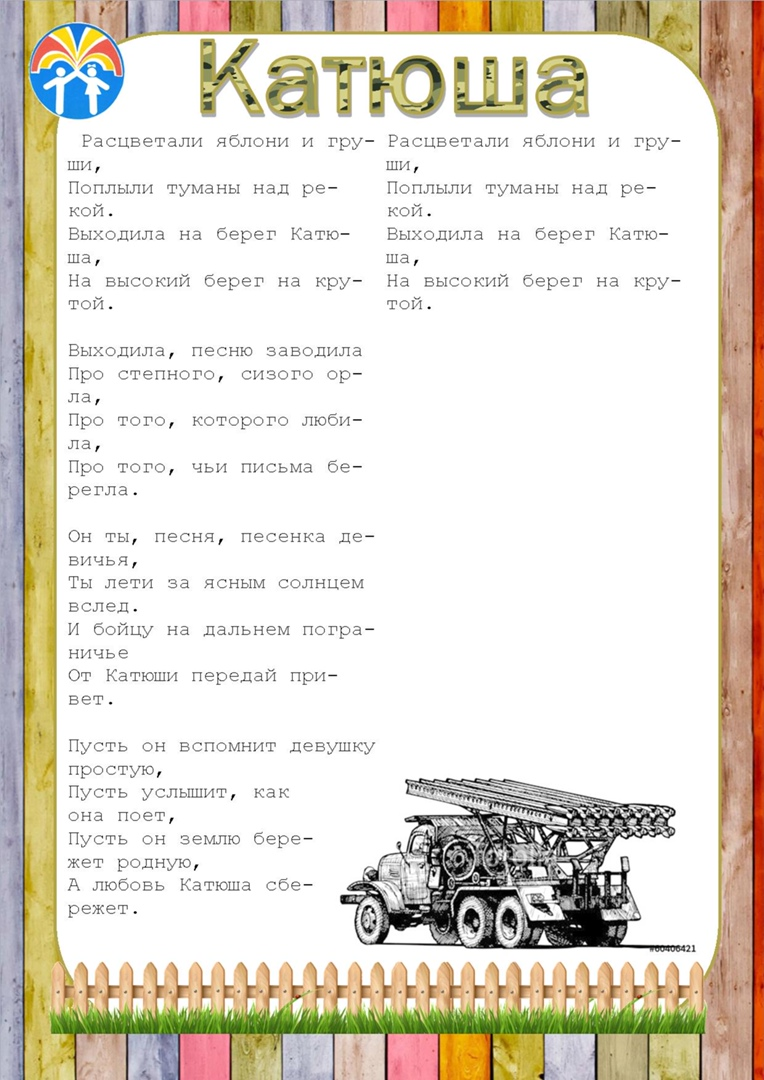 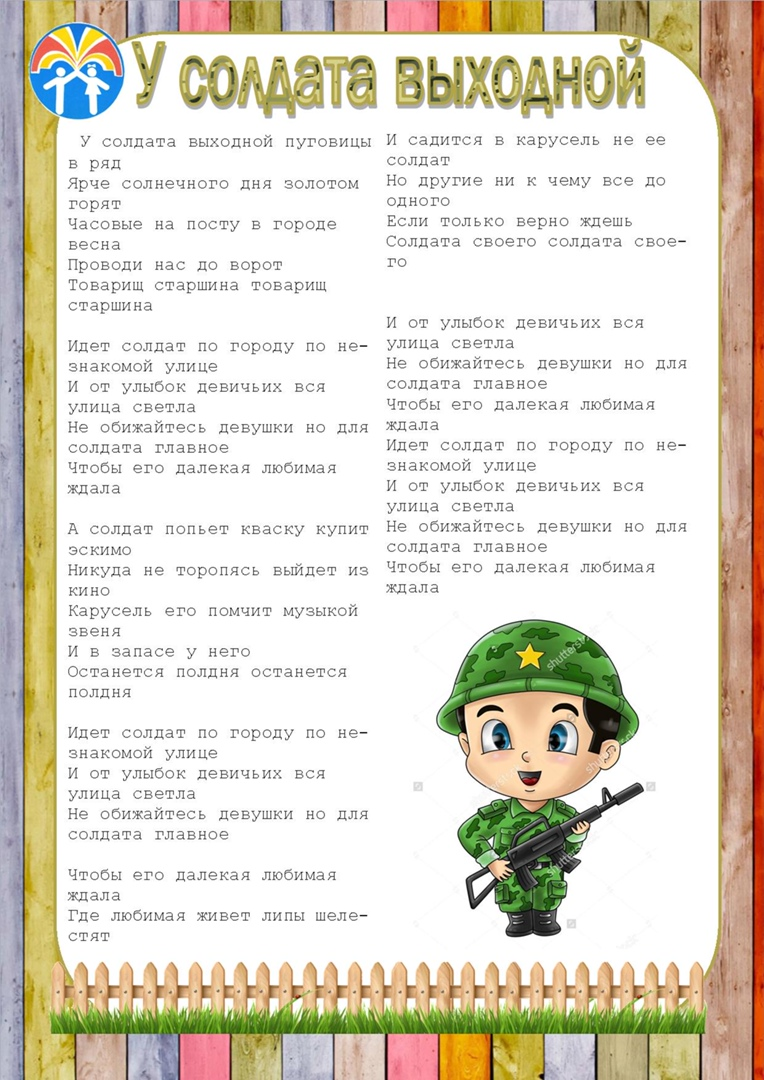 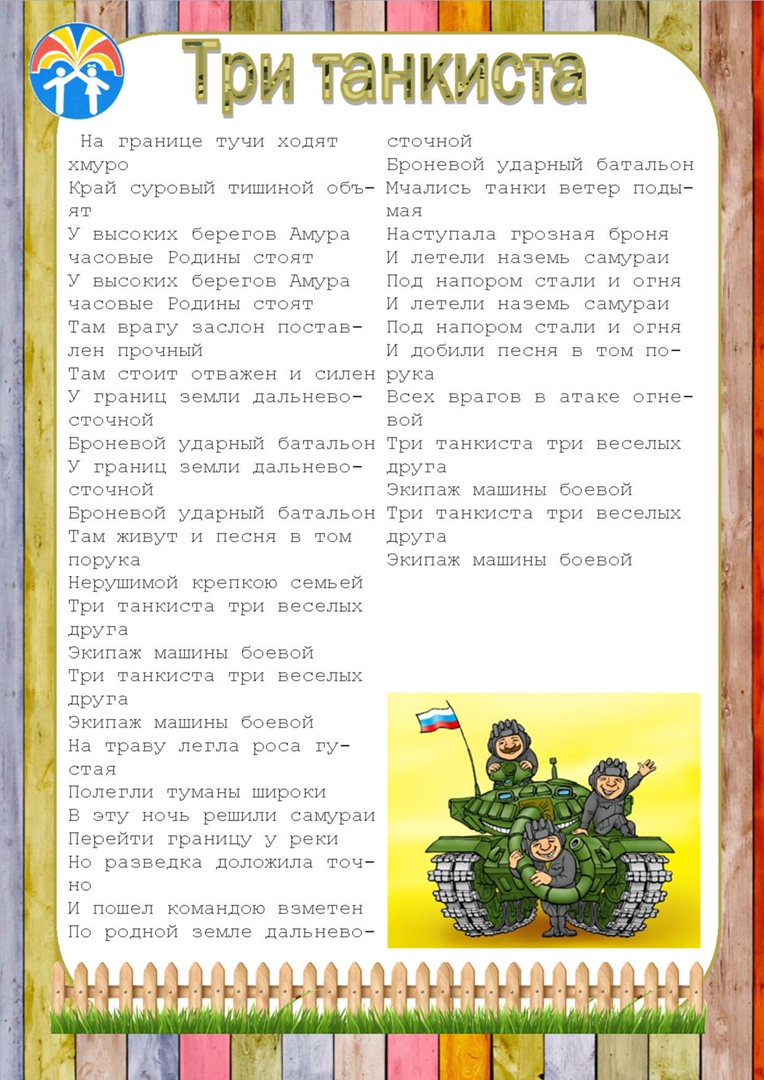 0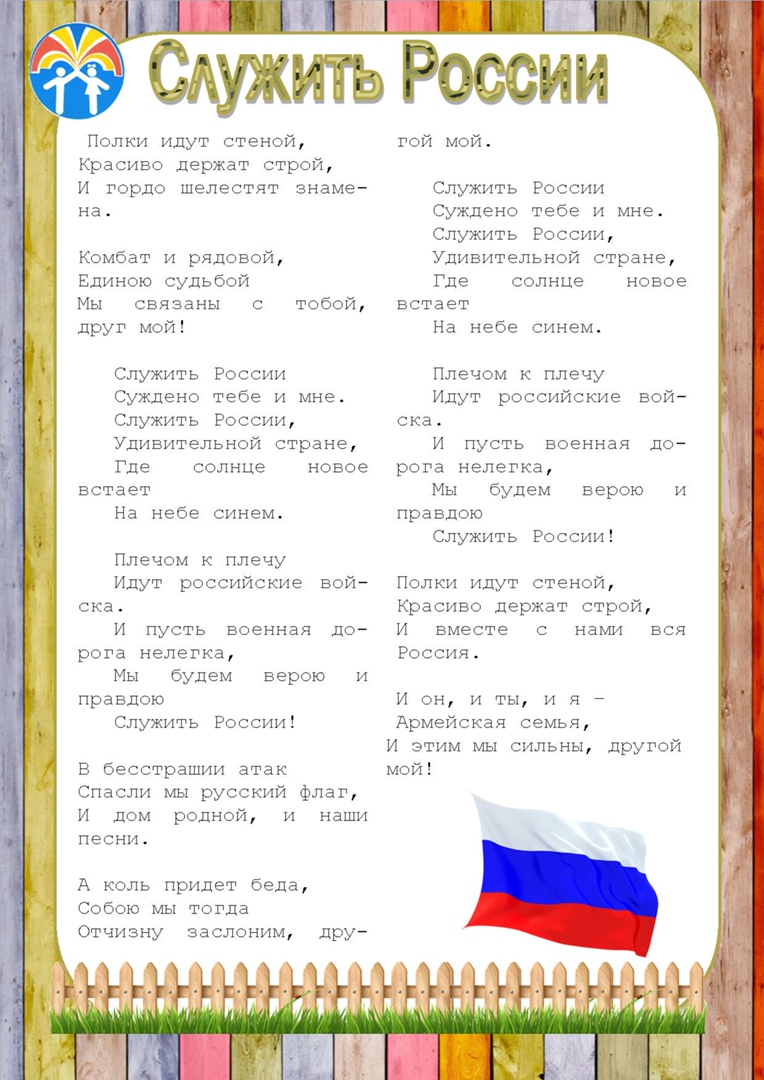 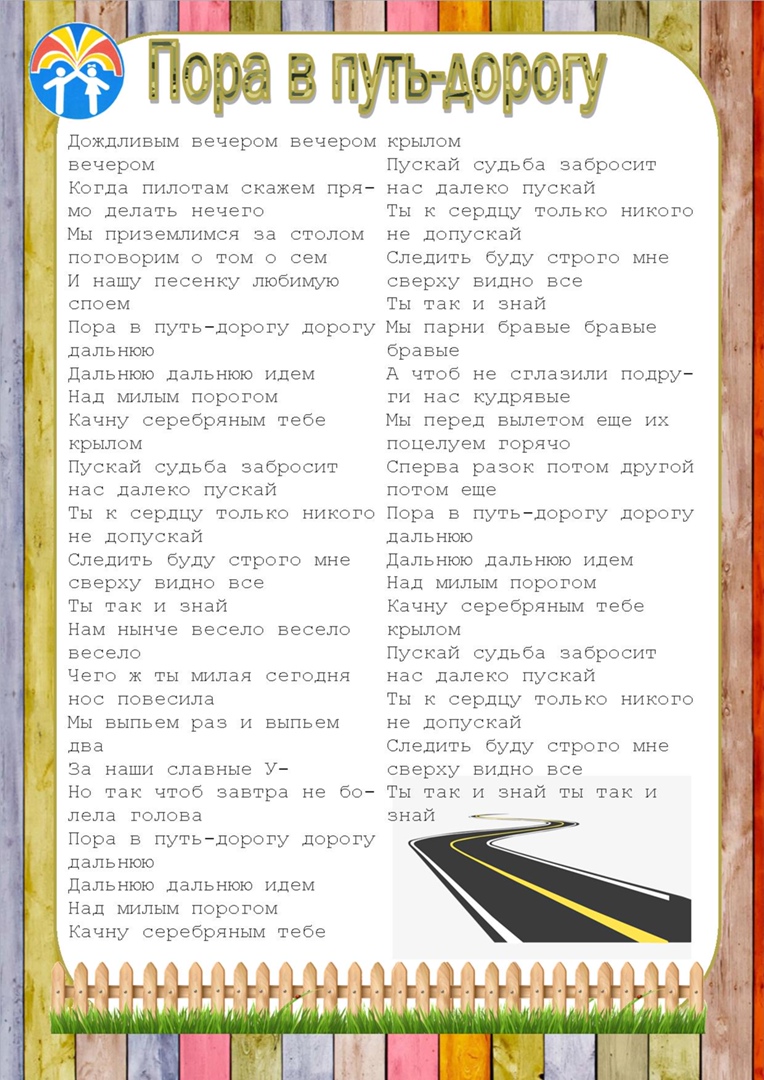 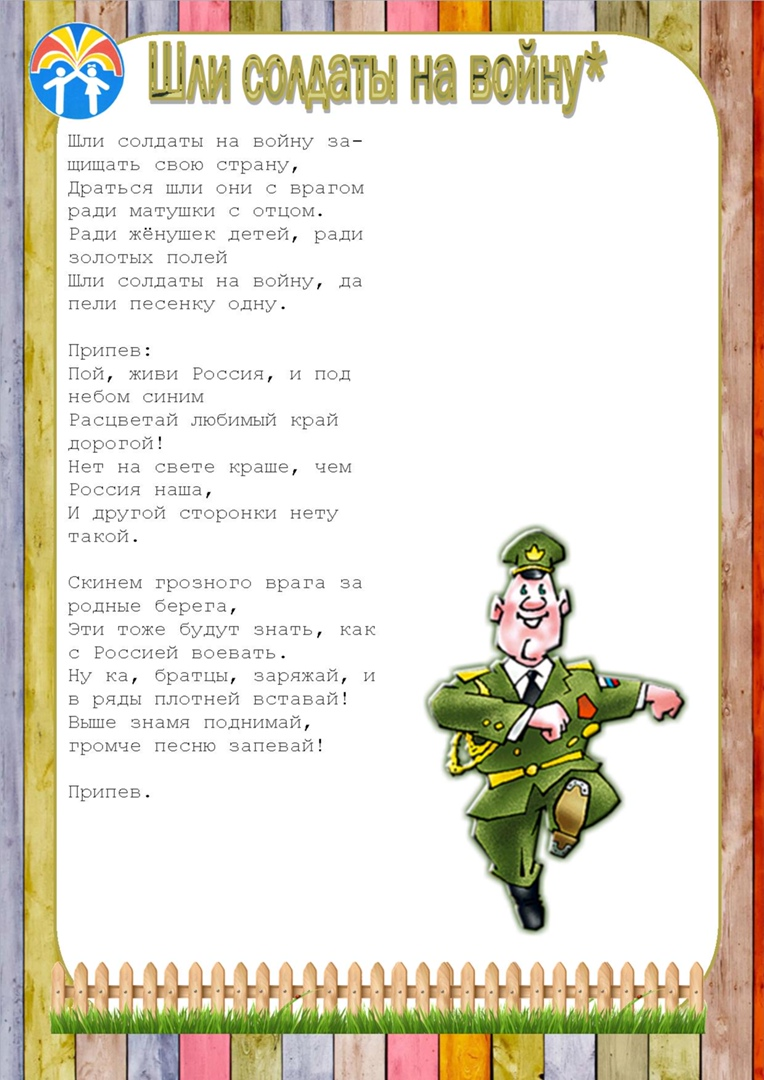 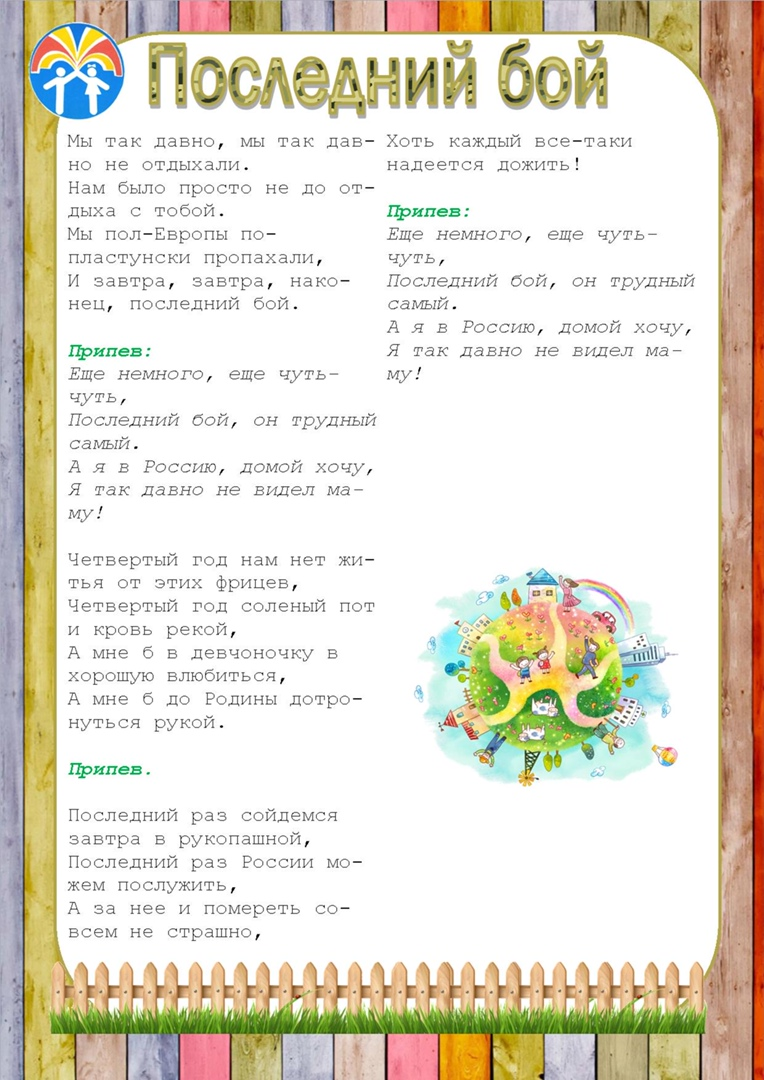 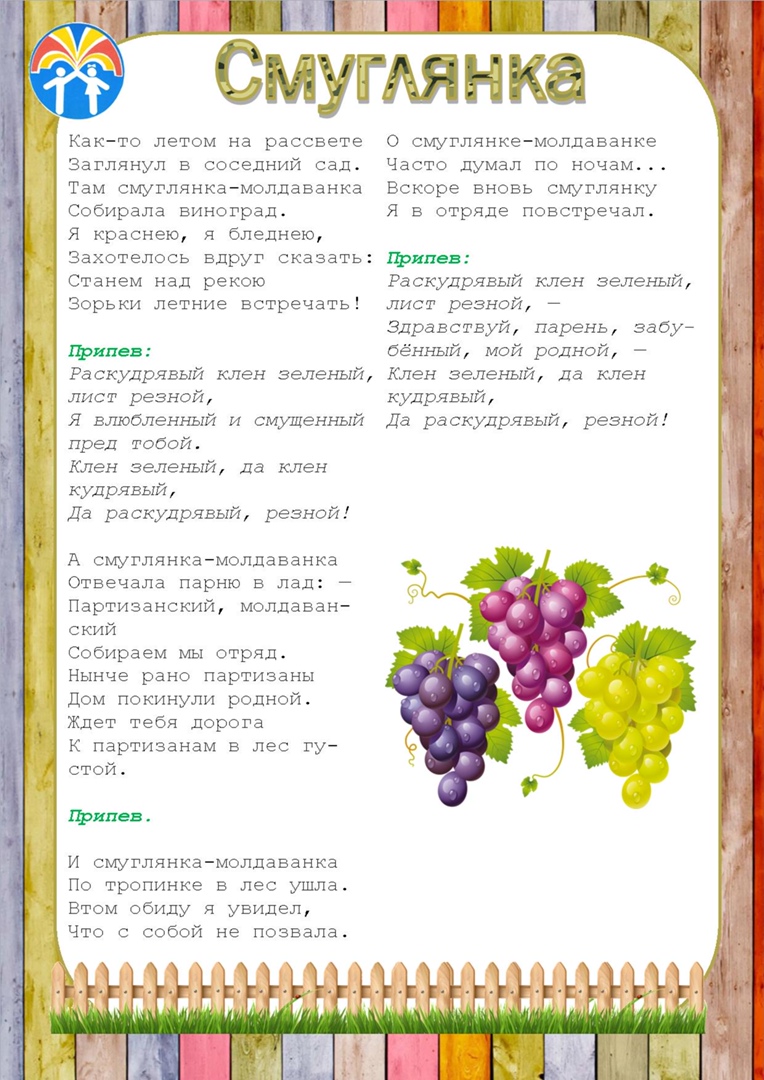 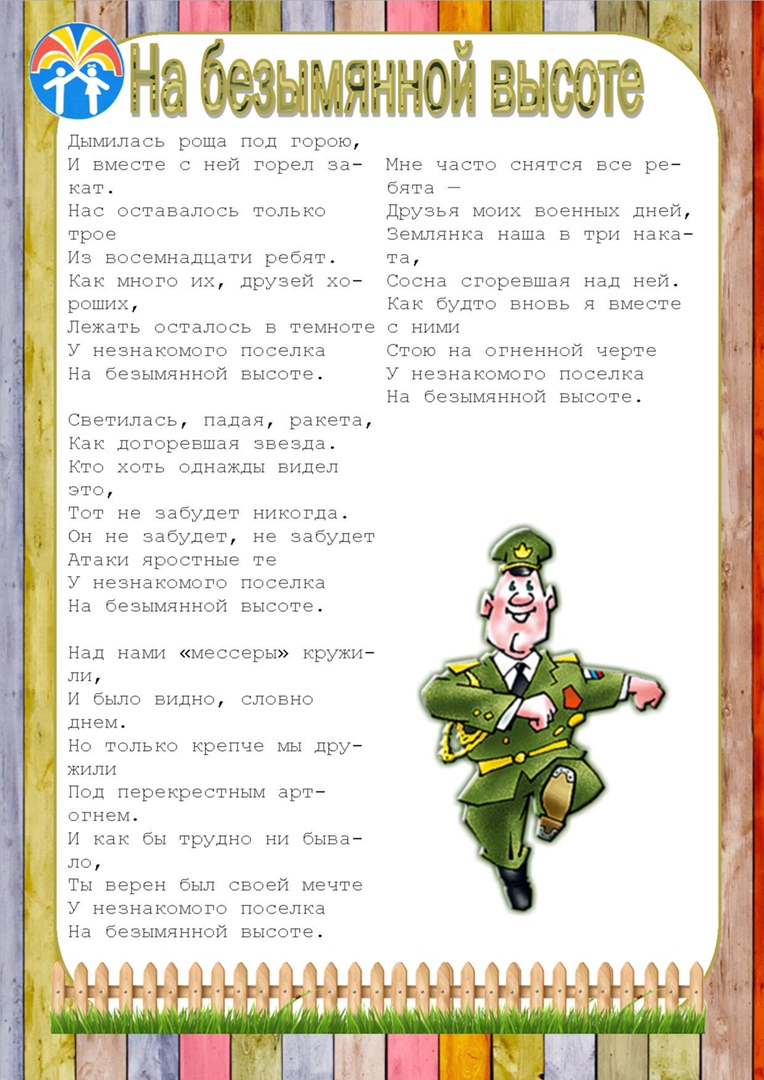 